　　　　　KASUKABE WINTER CHALLENGE 　　　　　Ｃコース　「 面積・体積 」8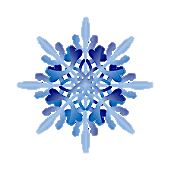 　１　下のような形の体積を求めましょう。　（１）　式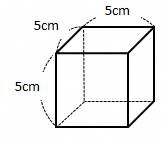 答え　　　　　　　　　　　　　　　　　㎤　（２）　式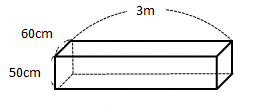 答え　　　　　　　　　　　　　　　　　　㎥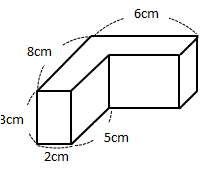 （３）　式答え　　　　　　　　　　　　　　　　　　　　㎤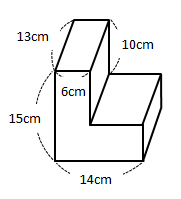 （４）　式答え　　　　　　　　　　　　　　　　　　　　㎤　２　下のような形の体積を求めましょう。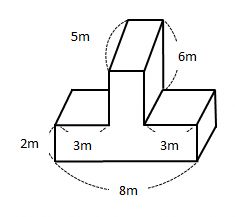 　 　　式　　答え　　　　　　　　　　　　　　　　　　　　　　　　　　　　㎥　３　体積がわかっている直方体で、□にあてはまる数を求めましょう。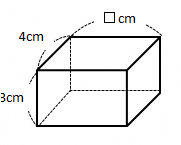 　（１）　体積72cm3　　　式　　答え　　　　　　　　　　　　　　　　　　　　　　　　　　　 ㎝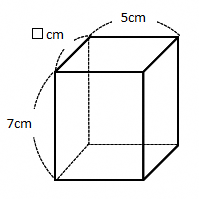 　（２）　体積140cm3　　　式　　答え　　　　　　　　　　　　　　　　　　　　　　　　　　　 ㎝ 　　次の図のように、アの立方体を使って、イの直方体を作りました。イの体積は何cm3ですか。答えを書きましょう。　　　　式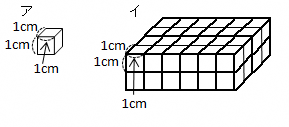 　　答え　　　　　　　　　　　　　　　　　　　　　　　　　　　㎤